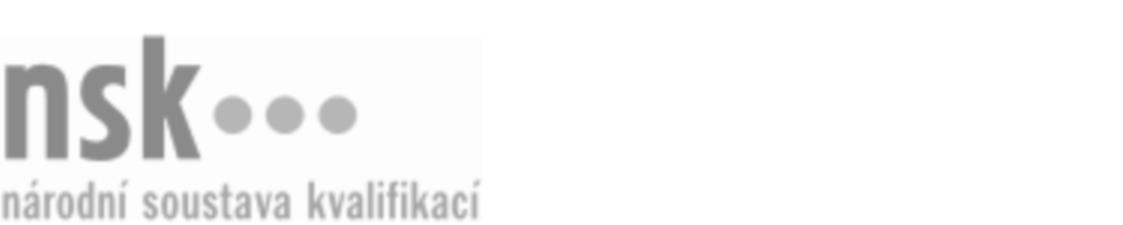 Kvalifikační standardKvalifikační standardKvalifikační standardKvalifikační standardKvalifikační standardKvalifikační standardKvalifikační standardKvalifikační standardTechnik/technička odvodňovacích soustav (kód: 36-157-M) Technik/technička odvodňovacích soustav (kód: 36-157-M) Technik/technička odvodňovacích soustav (kód: 36-157-M) Technik/technička odvodňovacích soustav (kód: 36-157-M) Technik/technička odvodňovacích soustav (kód: 36-157-M) Technik/technička odvodňovacích soustav (kód: 36-157-M) Technik/technička odvodňovacích soustav (kód: 36-157-M) Autorizující orgán:Ministerstvo zemědělstvíMinisterstvo zemědělstvíMinisterstvo zemědělstvíMinisterstvo zemědělstvíMinisterstvo zemědělstvíMinisterstvo zemědělstvíMinisterstvo zemědělstvíMinisterstvo zemědělstvíMinisterstvo zemědělstvíMinisterstvo zemědělstvíMinisterstvo zemědělstvíMinisterstvo zemědělstvíSkupina oborů:Stavebnictví, geodézie a kartografie (kód: 36)Stavebnictví, geodézie a kartografie (kód: 36)Stavebnictví, geodézie a kartografie (kód: 36)Stavebnictví, geodézie a kartografie (kód: 36)Stavebnictví, geodézie a kartografie (kód: 36)Stavebnictví, geodézie a kartografie (kód: 36)Týká se povolání:Technik odvodňovacích soustavTechnik odvodňovacích soustavTechnik odvodňovacích soustavTechnik odvodňovacích soustavTechnik odvodňovacích soustavTechnik odvodňovacích soustavTechnik odvodňovacích soustavTechnik odvodňovacích soustavTechnik odvodňovacích soustavTechnik odvodňovacích soustavTechnik odvodňovacích soustavTechnik odvodňovacích soustavKvalifikační úroveň NSK - EQF:444444Odborná způsobilostOdborná způsobilostOdborná způsobilostOdborná způsobilostOdborná způsobilostOdborná způsobilostOdborná způsobilostNázevNázevNázevNázevNázevÚroveňÚroveňOrientace ve vodohospodářských normách, standardech, legislativě a dokumentaci se zaměřením na meliorační stavby a opatřeníOrientace ve vodohospodářských normách, standardech, legislativě a dokumentaci se zaměřením na meliorační stavby a opatřeníOrientace ve vodohospodářských normách, standardech, legislativě a dokumentaci se zaměřením na meliorační stavby a opatřeníOrientace ve vodohospodářských normách, standardech, legislativě a dokumentaci se zaměřením na meliorační stavby a opatřeníOrientace ve vodohospodářských normách, standardech, legislativě a dokumentaci se zaměřením na meliorační stavby a opatření44Zjišťování a oznamování přestupků v oblasti vodního hospodářstvíZjišťování a oznamování přestupků v oblasti vodního hospodářstvíZjišťování a oznamování přestupků v oblasti vodního hospodářstvíZjišťování a oznamování přestupků v oblasti vodního hospodářstvíZjišťování a oznamování přestupků v oblasti vodního hospodářství44Plánování údržby, oprav, rekonstrukcí a modernizací odvodňovacích soustavPlánování údržby, oprav, rekonstrukcí a modernizací odvodňovacích soustavPlánování údržby, oprav, rekonstrukcí a modernizací odvodňovacích soustavPlánování údržby, oprav, rekonstrukcí a modernizací odvodňovacích soustavPlánování údržby, oprav, rekonstrukcí a modernizací odvodňovacích soustav44Jednání s investory a správními orgány v rámci melioračních stavebJednání s investory a správními orgány v rámci melioračních stavebJednání s investory a správními orgány v rámci melioračních stavebJednání s investory a správními orgány v rámci melioračních stavebJednání s investory a správními orgány v rámci melioračních staveb44Provádění hydrologických a hydrotechnických výpočtůProvádění hydrologických a hydrotechnických výpočtůProvádění hydrologických a hydrotechnických výpočtůProvádění hydrologických a hydrotechnických výpočtůProvádění hydrologických a hydrotechnických výpočtů44Poskytování poradenství v oblasti odvodněníPoskytování poradenství v oblasti odvodněníPoskytování poradenství v oblasti odvodněníPoskytování poradenství v oblasti odvodněníPoskytování poradenství v oblasti odvodnění44Využívání veřejně přístupných informačních systémů pro melioraceVyužívání veřejně přístupných informačních systémů pro melioraceVyužívání veřejně přístupných informačních systémů pro melioraceVyužívání veřejně přístupných informačních systémů pro melioraceVyužívání veřejně přístupných informačních systémů pro meliorace44Provádění kontrolní činnosti na odvodňovacích soustaváchProvádění kontrolní činnosti na odvodňovacích soustaváchProvádění kontrolní činnosti na odvodňovacích soustaváchProvádění kontrolní činnosti na odvodňovacích soustaváchProvádění kontrolní činnosti na odvodňovacích soustavách44Technik/technička odvodňovacích soustav,  29.03.2024 12:48:48Technik/technička odvodňovacích soustav,  29.03.2024 12:48:48Technik/technička odvodňovacích soustav,  29.03.2024 12:48:48Technik/technička odvodňovacích soustav,  29.03.2024 12:48:48Strana 1 z 2Strana 1 z 2Kvalifikační standardKvalifikační standardKvalifikační standardKvalifikační standardKvalifikační standardKvalifikační standardKvalifikační standardKvalifikační standardPlatnost standarduPlatnost standarduPlatnost standarduPlatnost standarduPlatnost standarduPlatnost standarduPlatnost standarduStandard je platný od: 21.10.2022Standard je platný od: 21.10.2022Standard je platný od: 21.10.2022Standard je platný od: 21.10.2022Standard je platný od: 21.10.2022Standard je platný od: 21.10.2022Standard je platný od: 21.10.2022Technik/technička odvodňovacích soustav,  29.03.2024 12:48:48Technik/technička odvodňovacích soustav,  29.03.2024 12:48:48Technik/technička odvodňovacích soustav,  29.03.2024 12:48:48Technik/technička odvodňovacích soustav,  29.03.2024 12:48:48Strana 2 z 2Strana 2 z 2